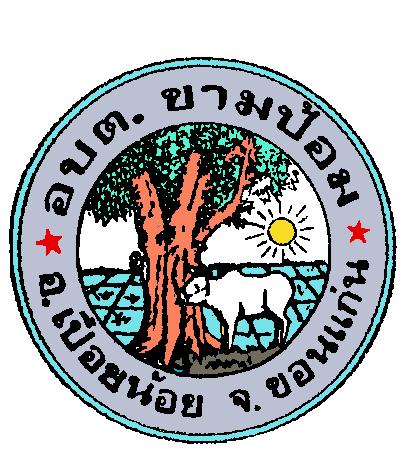 แผนพัฒนาท้องถิ่น  ๔   ปีองค์การบริหารส่วนตำบลขามป้อม (พ.ศ. ๒๕๖๑-๒๕๖๔ )องค์การบริหารส่วนตำบลขามป้อมอำเภอเปือยน้อย    จังหวัดขอนแก่นสารบัญ		เรื่อง										หน้าส่วนที่ 1  บทนำ										1ส่วนที่ 2  สภาพทั่วไปและข้อมูลพื้นฐานสำคัญขององค์กรปกครองส่วนท้องถิ่น			4		  ส่วนที่ 4  สรุปผลการพัฒนาท้องถิ่นในปีที่ผ่านมา							22	ส่วนที่ 4  ยุทธศาสตร์และแนวทางการพัฒนาในช่วงสามปี				 		28ส่วนที่ 5  การนำแผนพัฒนาสามปีไปสู่ปฏิบัติ                                                                   29ภาคผนวก  รูปแผนที่ตามแผนพัฒนาท้องถิ่น															คำนำแผนพัฒนา  4 ปี  องค์การบริหารส่วนตำบลขามป้อม  ( พ.ศ. 2561-2564 )  จัดทำขึ้นเพื่อใช้ในการดำเนินการขององค์กร  และเป็นแนวทางในการดำเนินงานในทิศทางที่องค์กรท้องถิ่นกำหนดไว้  และเป็นเครื่องมือในการบริหารให้เกิดความมั่นใจในการปฏิบัติ  และสามารถควบคุมติดตาม  และประเมินผลให้การพัฒนาเป็นไปอย่างมีประสิทธิภาพ  ซึ่งแผนพัฒนา  4 ปี  (พ.ศ. 2561-2564) ฉบับนี้  ประกอบด้วยยุทธศาสตร์การพัฒนา  5  ยุทธศาสตร์  ได้แก่  การพัฒนาคุณภาพคนและสังคม  การพัฒนาเมืองและชุมชนน่าอยู่  การพัฒนาเศรษฐกิจชุมชนเพื่อการแข่งขัน  การบริหารจัดการทรัพยากรธรรมชาติและสิ่งแวดล้อม  การจัดระบบบริหารจัดการ  โดยได้กำหนดแนวทางการพัฒนา   แต่ละยุทธศาสตร์การพัฒนาไว้ตลอดระยะเวลา  4 ปี (พ.ศ. 2561-2564)  ซึ่งบางโครงการจะต้องดำเนินการอย่างต่อเนื่องตลอดจนระยะเวลา 4 ปี  และในแต่ละโครงการได้แสดงตัววัตถุประสงค์  เป้าหมาย  งบประมาณ   การดำเนินการ  ซึ่งมีความสอดคล้องกับแผนยุทธศาสตร์การพัฒนา   องค์การบริหารส่วนตำบลขามป้อม  และให้มีความสัมพันธ์เกี่ยวเนื่องต่อการจัดตั้งงบประมาณรายจ่ายประจำปี เพื่อบรรลุเป้าหมายของแผนงานโครงการในแผนทางการพัฒนา องค์การบริหารส่วนตำบลขามป้อม  หวังเป็นอย่างยิ่งว่าแผนพัฒนา 4  ปี  ฉบับนี้จะเป็นเครื่องมือสำคัญในการแก้ไขปัญหา และสนองความต้องการของประชาชนในท้องถิ่นได้เป็นไปอย่างมีประสิทธิภาพสูงสุด  และก่อให้เกิดความเจริญก้าวหน้า                                       องค์การบริหารส่วนตำบลขามป้อม							                          	     ตุลาคม   2559ส่วนที่ 1บทนำ				การจัดทำแผนพัฒนา 4  ปี  (พ.ศ. 2561-2564)  ฉบับนี้   จัดทำขึ้นตามหนังสือกระทรวงมหาดไทย ด่วนที่สุด  ที่  มท  0810.2/ว 0600  ลงวันที่  29  มกราคม  2559   เรื่อง  แนวทางและหลักเกณฑ์จัดทำและประสานแผนพัฒนาท้องถิ่นขององค์กรปกครองส่วนท้องถิ่น (พ.ศ. 2561-2564)  ขององค์กรปกครองส่วนท้องถิ่น  เพื่อให้มีความเป็นระเบียบและมีลักษณะเหมือนกันหรือคล้ายเคียงกันทั้งประเทศ  ตามระเบียบกระทรวงมหาดไทย   ว่าด้วยการจัดทำแผนพัฒนาขององค์กรปกครองส่วนท้องถิ่น  พ.ศ. 2548   กำหนดประเภทของแผนพัฒนาท้องถิ่นไว้  2  ประเภท  ซึ่งมีรายละเอียดดังนี้		1.   แผนยุทธศาสตร์การพัฒนา  หมายถึง  แผนพัฒนาเศรษฐกิจและสังคมขององค์กรปกครองส่วนท้องถิ่นที่กำหนดยุทธศาสตร์    และแนวทางการพัฒนาขององค์กรปกครองส่วนท้องถิ่นซึ่งแสดงถึงวิสัยทัศน์  พันธกิจ และจุดมุ่งหมายเพื่อการพัฒนาในอนาคต   โดยสอดคล้องกับแผนพัฒนาเศรษฐกิจและสังคมแห่งชาติ แผนการบริหารราชการแผ่นดิน  ยุทธศาสตร์การพัฒนาจังหวัด   อำเภอและชุมชน		2.  แผนพัฒนาท้องถิ่นสี่ปี  หมายถึง  แผนพัฒนาเศรษฐกิจและสังคมขององค์กรปกครองส่วนท้องถิ่นที่สอดคล้องกับแผนยุทธศาสตร์การพัฒนา อันมีลักษณะเป็นการกำหนดรายละเอียดแผนงานโครงการพัฒนาที่จัดทำขึ้นสำหรับงบประมาณแต่ละปี ซึ่งมีความต่อเนื่องและเป็นแผนก้าวหน้า ครอบคลุมระยะเวลาสามปี โดยมีการปรับปรุงเพื่อทบทวนเพื่อปรับปรุงเป็นประจำทุกปีเพื่อให้การพัฒนาตำบล   เป็นไปตามยุทธศาสตร์การพัฒนาที่ได้วางไว้  และให้เป็นไปตามระเบียบกระทรวงมหาดไทย  ว่าด้วยการจัดทำแผนพัฒนาท้องถิ่น พ.ศ.2548  ซึ่งกำหนดให้องค์กรปกครองส่วนท้องถิ่นจัดทำแผนการดำเนินงานประจำปี  โดยมีองค์ประกอบดังต่อไปนี้  ลักษณะของแผนพัฒนา  4 ปี  (  พ.ศ. 2561-2564)แผนพัฒนา  4  ปี  เป็นการแปลงยุทธศาสตร์การพัฒนาไปสู่การปฏิบัติ  โดยมีหลักคิดที่ว่าภายใต้ยุทธศาสตร์การพัฒนาหนึ่งๆ และมีแนวทางการพัฒนาได้มากกว่าหนึ่งแนวทาง  ภายใต้แนวทางการพัฒนาหนึ่ง ๆ  จะมีโครงการ / กิจกรรม / ได้มากกว่าหนึ่งโครงการ/ กิจกรรมจะต้องนำมาดำเนินการ  เพื่อให้บรรลุตามวัตถุประสงค์  และเป้าหมายที่ต้องการในแต่ละยุทธศาสตร์การพัฒนาที่จะมีผลต่อวัตถุประสงค์  เป้าหมาย  จุดมุ่งหมายการพัฒนาอย่างยั่งยืน  และวิสัยทัศน์ในที่สุด  และองค์การบริหารส่วนตำบล ตำบล ใช้แผนพัฒนา 4  ปี เป็นเครื่องมือในการจัดทำงบประมาณรายจ่ายประจำปี  เพื่อให้กระบวนการจัดทำงบประมาณเป็นไปด้วยความรอบคอบ  และผ่านกระบวนการมีส่วนร่วมของประชาชน1.2  วัตถุประสงค์ของการจัดทำแผนพัฒนา  4  ปี				1)  แผนพัฒนา  4 ปี   เป็นการแปลงกลยุทธศาสตร์การพัฒนาไปสู่การปฏิบัติ		2)  เป็นเครื่องมือในการจัดทำงบประมาณรายจ่ายประจำปี		4)  เป็นการเชื่อมโยงแผนพัฒนา  4  ปี  กับแผนยุทธศาสตร์การพัฒนา		4)  เป็นแนวทางการพัฒนา  และวัตถุประสงค์ของแนวทางการพัฒนาที่ชัดเจนขั้นตอนการจัดทำแผนพัฒนา  4  ปีหลังจากได้มีการกำหนดยุทธศาสตร์การพัฒนา  และแนวทางการพัฒนาในแผนยุทธศาสตร์การพัฒนาแล้วนั้น  จะต้องเป็นขั้นตอน  ในการแปลงยุทธศาสตร์ลงไปสู่การปฏิบัติโดยการจัดทำแผนพัฒนา  4  ปี  ซึ่งได้กำหนดขั้นตอนการจัดทำแผนพัฒนา  4  ปี  ดังนี้ขั้นตอนที่ 1   การเตรียมการจัดทำแผนพัฒนา  4  ปี1.1  เสนอโครงการจัดทำแผนพัฒนา  4  ปี  ต่อผู้บริหารท้องถิ่นเพื่อให้ผู้บริหารพิจารณา  และให้คณะกรรมการการพัฒนาท้องถิ่น  และคณะกรรมการสนับสนุนการจัดทำแผนพัฒนาท้องถิ่นพิจารณา1.2  จัดประชุมคณะกรรมในส่วนต่าง ๆ เพื่อรับทราบและเข้าใจแนวทางการจัดทำแผนพัฒนา 4 ปีขั้นตอนที่  2  การจัดทำแผนพัฒนา  4  ปี1.1  คณะกรรมการพัฒนาท้องถิ่น   ร่วมกับประชาคมท้องถิ่นกำหนดประเด็นการพัฒนาโดยให้สอดคล้องกับวิสัยทัศน์  พันธกิจและจุดมุ่งหมาย  ตามแผนยุทธศาสตร์การพัฒนา 2.2  คณะกรรมการสนับสนุนและจัดทำแผนองค์การบริหารส่วนตำบล รวบรวมประเด็นหลักการพัฒนา  จากคณะกรรมการพัฒนาท้องถิ่น และยุทธศาสตร์การพัฒนา  จากคณะกรรมการพัฒนาท้องถิ่น และยุทธศาสตร์การพัฒนา  เพื่อเป็นข้อมูลที่จะวิเคราะห์แนวทางการพัฒนา  โครงการ / กิจกรรม  ตามแนวทางการดำเนินการ  4  กิจกรรมหลัก  คือการประเมินผลการพัฒนาที่ผ่านมาการคัดเลือกยุทธศาสตร์การพัฒนาการจัดลำดับความสำคัญของแนวทางการพัฒนาการตัดสินใจเลือกแนวทางการพัฒนาในห้วง  4  ปี2.4  คณะกรรมการสนับสนุนและการจัดทำแผนพัฒนา  จำนวนข้อมูลหลังจากวิเคราะห์ตามแนวทางการดำเนินการให้สอดคล้องกับประเด็นการพัฒนา  คือ  ปัญหา  ความต้องการ  นโยบาย  ศักยภาพ  และจุดมุ่งหมายแล้วจัดทำร่างแผนพัฒนา  4  ปี  ( พ.ศ.  2561-2564)  ขั้นตอนที่ 4  การอนุมัติและประกาศใช้แผนพัฒนา  4  ปี4.1 คณะกรรมการสนับสนุนการจัดทำแผนพัฒนาองค์การบริหารส่วนตำบล  นำร่างแผนพัฒนาองค์การบริหารส่วนตำบล  เสนอคณะกรรมการพัฒนาองค์การบริหารส่วนตำบล 4.2 คณะกรรมการการพัฒนาองค์การบริหารส่วนตำบล   พิจารณาร่างแผนพัฒนา  4  ปี  เพื่อให้ผู้บริหารท้องถิ่น นำเสนอคณะกรรมการประสานแผนพัฒนาท้องถิ่นระดับอำเภอ4.4 คณะกรรมการประสานแผนพัฒนาท้องถิ่นระดับอำเภอพิจารณาให้ความเห็นชอบร่างแผนพัฒนา  4  ปี  โดยแสดงความเห็นชอบหรือไม่เห็นชอบตามความเหมาะสม  และถูกต้อง                     4.4 ผู้บริหารองค์การบริหารส่วนตำบล   นำร่างแผนพัฒนาที่ได้รับความเห็นชอบจาก  คณะกรรมการประสานแผนพัฒนาท้องถิ่นระดับอำเภอ  เสนอขอความเห็นชอบจากสภาองค์การบริหารส่วนตำบล 4.5  เมื่อสภาองค์การบริหารส่วนตำบล พิจารณาเห็นชอบแผนพัฒนา  4  ปีแล้วให้ผู้บริหารท้องถิ่นประกาศใช้แผนพัฒนา  4  ปีต่อไป1.4  ประโยชน์ของการจัดทำแผนพัฒนา  4  ปี	การจัดทำแผนพัฒนา  4  ปี  เป็นเครื่องมือที่จะช่วยให้องค์กรปกครองส่วนท้องถิ่นได้รับการพิจารณาอย่างรอบคอบ  ได้เห็นถึงความเชื่อมโยงระหว่างแนวทางการดำเนินงานต่าง ๆ ที่อาจจะเชื่อมโยง  และส่งผลทั้งในเชิงสนับสนุน  และอุปสรรคต่อกัน  เพื่อให้องค์กรปกครองส่วนท้องถิ่นนำมาตัดสินใจกำหนดแนวทางการดำเนินงาน  และใช้ทรัพยากรการบริหารของท้องถิ่นอย่างมีประสิทธิภาพ  เพื่อให้ประโยชน์สาธารณะสูงสุด* * * * * * * * * * * * * * * * * * * * * * * * *ส่วนที่  2สภาพทั่วไป และ ข้อมูลพื้นฐานขององค์การบริหารส่วนตำบล*************************ลักษณะทั่วไปและประวัตความเป็นมาของพื้นที่องค์การบริหารส่วนตำบลขามป้อม1.  ประวัติความเป็นมา		ตำบลขามป้อมมีชื่อเรียกมาจากชื่อหมู่บ้าน คือ บ้านขามป้อม เนื่องจากเป็นหมู่บ้านใหญ่ต่อมาตำบลขามป้อมได้ยกฐานะเป็นองค์การบริหารส่วนตำบลเมื่อวันที่ 24  กุมภาพันธ์  2540   มีอาคารที่ทำการตั้งอยู่ เลขที่   97  หมู่  10     ตำบลขามป้อม  อำเภอเปือยน้อย จังหวัดขอนแก่น  2.  ข้อมูลทั่วไปองค์การบริหารส่วนตำบลขามป้อม ตั้งอยู่ทิศเหนืออำเภอเปือยน้อย  ระยะทางห่างตัวอำเภอเปือยน้อยประมาณ   11    กิโลเมตร    โดยใช้เส้นทางสายอำเภอเปือยน้อย – อำเภอบ้านไผ่  (ถนนทางหลวงหมายเลข  ขก  2297 )ทำเลที่ตั้งตำบล  ทิศเหนือ	ติดเขต  องค์การบริหารส่วนตำบลบ้านลาน  อำเภอบ้านไผ่  จังหวัดขอนแก่นทิศใต้		ติดเขต  เทศบาลตำบลเปือยน้อย   อำเภอเปือยน้อย   จังหวัดขอนแก่นทิศตะวันออก  	ติดเขต  องค์การบริหารส่วนตำบลหนองแวง  กิ่งอำเภอกุดรัง  จังหวัดมหาสารคามทิศตะวันตก  	ติดเขต  องค์การบริหารส่วนตำบลป่าปอ  อำเภอบ้านไผ่  จังหวัดขอนแก่นองค์การบริหารส่วนตำบลขามป้อม ตั้งอยู่ทิศเหนืออำเภอเปือยน้อย ระยะทางห่างตัวอำเภอเปือยน้อยประมาณ  11  กิโลเมตร  โดยใช้เส้นทางสายอำเภอเปือยน้อย – อำเภอบ้านไผ่(ถนนทางหลวงหมายเลข  ขก  2297 )		เขตปกครอง        รวม     10     หมู่บ้าน    คือหมู่ที่ 1   บ้านขามป้อม		ผู้ปกครอง	นายทะนงศักดิ์ แสนคำวงษ์		ผู้ใหญ่บ้านหมู่ที่ 2	 บ้านส้มป่อยใหญ่	ผู้ปกครอง	นายสุกล  กันนารัตน์			ผู้ใหญ่บ้านหมู่ที่ 4	 บ้านส้มป่อยน้อย	ผู้ปกครอง	นายสมเกียรติ   เวียงไกร		กำนันตำบลขามป้อมหมู่ที่ 4	 บ้านวังผือ		ผู้ปกครอง	นายประดิษฐ์  มงคล			ผู้ใหญ่บ้านหมู่ที่ 5	 บ้านหนองนกเขียน	ผู้ปกครอง	นายสุวิทย์ มโนวรรณ์			ผู้ใหญ่บ้านหมู่ที่ 6	 บ้านหนองโก	     	ผู้ปกครอง	นายสมพงษ์  ซินโซ			ผู้ใหญ่บ้านหมู่ที่ 7	 บ้านหินฮาว	     	ผู้ปกครอง	นายลำดวน   ดงแสง			ผู้ใหญ่บ้านหมู่ที่ 8	 บ้านนาเสถียร       	ผู้ปกครอง	นายนาวิน   ศรีนะ			ผู้ใหญ่บ้านหมู่ที่ 9	 บ้านวังผือ	     	ผู้ปกครอง	นายศุทธวัต    บัวระบัดทอง		ผู้ใหญ่บ้านหมู่ที่ 10 บ้านหนองนกเขียน 	ผู้ปกครอง	นายประมวล  ปะการะสังข์		ผู้ใหญ่บ้าน4เนื้อที่     องค์การบริหารส่วนตำบลขามป้อม   มีพื้นที่ประมาณ 44,212  ไร่ หรือ  54.74  ตารางกิโลเมตร  โดยสามารถแยกได้   ดังนี้			-   พื้นที่	   ทางการเกษตร			41,000	ไร่			-   พื้นที่	   การประมง			        90	ไร่			-   พื้นที่	   ปศุสัตว์			      672	ไร่		-   พื้นที่	   ที่อยู่อาศัย			    1,240	ไร่		-   พื้นที่	   สาธารณะ			    1,210	ไร่ประชากร  ( ข้อมูลทะเบียนราษฎร์   ณ   เดือนเมษายน  2559  )		จำนวนผู้มีสิทธิ์เลือกตั้ง5การศาสนา	สถาบันทางศาสนาและสำนักสงฆ์	-วัด/สำนักสงฆ์					จำนวน  		8     แห่งระบบสาธารณูปโภค  			1. การโทรคมนาคม	-   ที่ทำการไปรษณีย์ประจำตำบล			จำนวน	     -      แห่ง 	-   โทรศัพท์สาธารณะประจำหมู่บ้าน		จำนวน       14     หมู่บ้าน			2.  การไฟฟ้า		ทุกหมู่บ้าน   มีไฟฟ้าใช้แล้วแต่ยังไม่ครบทุกหลังคาเรือน			3.  ระบบประปา		ประปาหมู่บ้าน  10  แห่ง   ( อบต.  สร้างเอง  2  แห่ง )การศึกษา	-   โรงเรียนระดับประถมศึกษา						จำนวน	   5	แห่ง	-   โรงเรียนระดับประถมศึกษาขยายโอกาส					จำนวน	   1	แห่ง	-   โรงเรียนระดับมัธยมศึกษา						จำนวน	   1	แห่ง	-   ศูนย์พัฒนาเด็กเล็ก							จำนวน	   4	แห่ง	-   ศูนย์การศึกษานอกโรงเรียนประจำตำบล				จำนวน	   1	แห่งการสาธารณสุข		-    โรงพยาบาลส่งเสริมสุขภาพ						จำนวน	   1	แห่ง-    เจ้าหน้าที่ประจำอนามัย						จำนวน	   4	คนผู้สูงอายุ  ,คนพิการ , ผู้ป่วยเอดส์  ( ข้อมูล ณ  วันที่  30  เมษายน  2559 )6เส้นทางคมนาคมสภาพการคมนาคมโดยทั่วไป  ไม่ค่อยสะดวกเนื่องจากถนนเชื่อมระหว่างหมู่บ้าน  ยังมีสภาพเป็นหลุม  เป็นบ่อ  ซึ่งส่วนใหญ่  เป็นถนนลูกรัง   ในช่วงฤดูฝนจะสัญจรไปมาไม่สะดวก  ซึ่งทางองค์การบริหารส่วนตำบลก็ได้ปรับปรุงซ่อมแซมไปแล้วเป็นบางส่วน  เนื่องจากมีงบประมาณมีจำนวนจำกัดไม่สามารถดำเนินการได้ทุกสายในตำบล   ส่วนถนนภายในหมู่บ้านบางส่วนจะเป็นถนนคอนกรีตเสริมเหล็กสามารถสัญจรไปมาได้สะดวกก.    ศักยภาพขององค์การบริหารส่วนตำบล	(1)      สมาชิกสภา อบต.1.      นายสุวิทย์  เกตุลา			ประธานสภาฯ2.      นายวิญญู  สมศรี			รองประธานสภาฯ3.      นายณัฐพงษ์   ทองแคล้ว		เลขานุการสภาฯ / ปลัด  อบต.4.      นายเสถียร  ชะสิงห์			นายกองค์การบริหารส่วนตำบล5.      นายวิรัตน์   พระนา			รองนายกองค์การบริหารส่วนตำบล6.	    นายทัศ  โคตรธิสาร			รองนายกองค์การบริหารส่วนตำบล7.      นายน้อย  ป่อยยิ้ม			เลขานุการนายกองค์การบริหารส่วนตำบล8.      นายคำไพ  บัวระบัดทอง		สมาชิกสภาองค์การบริหารฯ 	ม.19.      นางนิภา  สมีดี			สมาชิกสภาองค์การบริหารฯ	ม.110.    นายแก้ว  เจริญใจ			สมาชิกสภาองค์การบริหารฯ	ม.211	    นายบุญเริง  ป่อยยิ้ม			สมาชิกสภาองค์การบริหารฯ	ม.212.    นายสุนทร  ไสยะภาค			สมาชิกสภาองค์การบริหารฯ	ม.413.    นายสุทัศน์  ไชย์หงษ์ษา		สมาชิกสภาองค์การบริหารฯ	ม.4	14.    นายสมบัติ  มีอ่อน			สมาชิกสภาองค์การบริหารฯ 	ม.415.    นายวุฒิศักดิ์  ทุมบรรเทา		สมาชิกสภาองค์การบริหารฯ 	ม.416.    นางสาวพิททิยา  เหล่านอก		สมาชิกสภาองค์การบริหารฯ 	ม.517.    นายสนอง  ซินโซ			สมาชิกสภาองค์การบริหารฯ 	ม.518.    นายมังกร  เนาวกูล			สมาชิกสภาองค์การบริหารฯ	ม.619.    นายมีเดช  ดงเสือ			สมาชิกสภาองค์การบริหารฯ 	ม.720.    นายขันทอง เงาะเศษ	 		สมาชิกสภาองค์การบริหารฯ	ม.821     นายยักษ์  วงษ์กันหา			สมาชิกสภาองค์การบริหารฯ   	ม.922.    นายประสิทธิ์  ด้วงพิทักษ์		สมาชิกสภาองค์การบริหารฯ  	ม.923.    นายกิตติ  กองค้า			สมาชิกสภาองค์การบริหารฯ 	ม.107 ( 2 )   จำนวนบุคคลากร พนักงานส่วนตำบลและพนังงานจ้างปัจจุบัน      มีจำนวน   47  คน   และส่วนราชการ  จำนวน   4    ส่วน  ดังนี้สำนักงานปลัดองค์การบริหารส่วนตำบล       จำนวน        18       คน		1.    นายณัฐพงษ์	ทองแคล้ว    ปลัดองค์การบริหารส่วนตำบล ( นักบริหารงาน  อบต. )		2.    นายเสรีชัย  ปิติทะโน	      รองปลัด อบต.		4.    นางกัญญานันท์  บัวรบัติทอง       หัวหน้าสำนักงานปลัด		4.    นางเพียงเพ็ญ  หมู่สูงเนิน	       บุคลากร 	  	5.    นางสาวอรณิชชา    เมืองขวา      เจ้าหน้าที่บริหารงานทั่วไป	  	6.    นางสาวเพ็ญพร  แก่นนา	       เจ้าหน้าที่วิเคราะห์นโยบายและแผน	  	7.    นางธัญญรัตน์  คำมณีจันทร์	       นักพัฒนาชุมชน	  	8.    นายธีรวัฒน์  สีทอนราช	       เจ้าหน้าที่ป้องกันและบรรเทาสาธารณภัย		9.    นางนัยนา   ใสโว	       		ผช.จนท.ธุรการ			10.  นายศิวกร   บัวรบัติทอง	 	ผช.เจ้าหน้าที่ป้องกันและบรรเทาสาธารณภัย		11.  นางสาวโสมยุพา   สุริโย	     	ผช.บุคลากร		12.  นางสาวปารีณา    ดงแสง	     	ผช.นักพัฒนาชุมชน		14.  นางสาวสุวรรณ์    ดงประดิษฐ์ 	คนงานทั่วไป		14.  นายเชษฐา          พระนา	 	นักการภารโรง		15.  นายชัยวิชิต         ปินะถา	 	พนักงานขับรถยนต์		16.  นายชาญชัย       พระนา	     	พนักงานขับรถยนต์		17.  นายพรางกูร     ไสยภาค	     	พนักงานขับรถขยะ		18.  นายสำราญ      ลมดา	         	คนงานประจำรถขยะ		ตำแหน่งใน        กองคลัง         จำนวน  7   คน		1.    นางสาวกาญจนพรรณ ไสยกิจ	ผู้อำนวยการกองคลัง( นักบริหารงานการคลัง  7  )		2.    นางสาวจิระภา     ใสโว			นักวิชาการเงินและบัญชี   		4.    นางสาวสุภาวิดา  พงษ์เจริญ			เจ้าพนักงานพัสดุ		4.    นางสาวสุกัลยา  นิลภา			เจ้าพนักงานการเงินและบัญชี		5.    นายยุทธพงษ์  ศรีสร้อย			เจ้าพนักงานจัดเก็บรายได้		6.    นางสาวจินตนา  เกตุลา			ผช.จนท.การเงินและบัญชี			7.    นายอัฐพงษ์      ชะสิงห์			ผช.จนท.จัดเก็บรายได้		8.    นายผ่านศึก      เทพน้ำเที่ยง			ผช.เจ้าหน้าพัสดุ		9.    นางสาวอัญลี     แก้วอาษา			ผช.เจ้าหน้าที่ธุรการ		ตำแหน่งใน     กองช่าง         จำนวน   4  คน			1.    นางสาวโบตั๋น    ดาศรี		ผู้อำนวยการกองช่าง  (  นักบริหารงาน 7  )			2.     นายสมเด็จ      หวานน้ำ		ผช.ช่างโยธา			4.     นายโกวิทย์      ไชยบัง		ผช.ช่างไฟฟ้า8	ตำแหน่งใน  ส่วนการศึกษา  ศาสนาและวัฒนธรรม     จำนวน       9     คน1.   นางอนัญญา   ศรีจินดา			นักวิชาการศึกษา  2.   นางสาวบัวไพร   สุเสนา			ครูผู้ดูแลเด็ก 		3.   นางสุพัฒน์    พันธ์ชัย			ครูผู้ดูแลเด็ก 	4.   นางอังกาพย์   ไชยปาก			ครูผู้ดูแลเด็ก	5.   นางสาวโสภา   ไสยะภาค			ครูผู้ดูแลเด็ก	6.   นางสาวทองอินทร์  จันทร์ทอง		ครูผู้ดูแลเด็ก	7.   นางบุญถม   ปะสาวะโถ			ครูผู้ดูแลเด็ก	8.   นางธัญพิชา   เจริญวงค์			ผู้ดูแลเด็ก	9.   นางสาวสุวรรณี   ตะรีสูน			ผู้ดูแลเด็ก(4)        ระดับการศึกษาของบุคลากร		-    ปลัดองค์การบริหารส่วนตำบล				ปริญญาโท		-    รองปลัดองค์การบริหารส่วนตำบล			ปริญญาโท		-    หัวหน้าสำนักปลัด					ปริญญาโท		-    ผู้อำนวยการกองคลัง					ปริญญาโท		-    ผู้อำนวยการกองช่าง					ปริญญาโท		-    เจ้าหน้าที่วิเคราะห์นโยบายและแผน			ปริญญาตรี		-    นักวิชาการเงินและบัญชี				ปริญญาโท		-    นักพัฒนาชุมชน					ปริญญาตรี		-    นักวิชาการศึกษา					ปริญญาโท		-    บุคลากร						ปริญญาโท		-    เจ้าหน้าที่บริหารงานทั่วไป				ปริญญาตรี		-    ผช.จนท.ธุรการ					ปริญญาตรี		-    ผช.จนท.การเงินและบัญชี					ปวส.   		-    ผช.จนท.จัดเก็บรายได้					ปวส.		-    ผช.จนท.ช่างโยธา						ปวส.		-    ผช.ช่างไฟฟ้า							ปวส.		-    คนงานทั่วไป							ม.6		-    นักการภารโรง						ปวท.		-    ครูผู้ดูแลเด็ก 						ม.6 / ปริญญาตรี		-    พนักงานขับรถ						ม.6	รายได้ขององค์การบริหารส่วนตำบลรายได้รวมเงินอุดหนุนปีงบประมาณ 2559    		     จำนวน   21,175,115.54  บาท-เงินอุดหนุนทั่วไป					จำนวน     7,748,466.00   บาท-อบต.จัดเก็บเองและหน่วยราชการอื่นจัดเก็บให้  		จำนวน     7,442,429.54   บาท-เงินอุดหนุนทั่วไประบุวัตถุประสงค์ ( อุดหนุนเฉพาะกิจ )      จำนวน     5,994,420.00   บาท(    ข้อมูล  วันที่  40  เมษายน  2559  ) ส่วนที่  4  ผลการพัฒนาท้องถิ่นในปีที่ผ่านมา************************ผลการพัฒนาท้องถิ่นในปีผ่านมา    ภายใต้แผนพัฒนาองค์การบริหารส่วนตำบลขามป้อม  พ.ศ. 2558  ในการนำแผนพัฒนาไปปฏิบัติเชิงปริมาณ   ไม่เป็นไปตามแผนเท่าที่ควรอันเนื่องมาจากมีแผนงานโครงการและกิจกรรมในแผนพัฒนาตำบลประจำปีมาก   และมีรายได้ทั้งที่องค์การบริหารส่วนตำบลจัดเก็บเอง    ส่วนราชการอื่นจัดเก็บให้และเงินอุดหนุนจากรัฐบาลมีจำกัดไม่เพียงพอแก่การบริหารให้เป็นไปตามแผนพัฒนา  ทำให้ประสิทธิผลของแผนพัฒนาในเชิงคุณภาพไม่สามารถดำเนินการได้ตามแผน แต่ส่วนหนึ่งก็สามารถแก้ไขปัญหาความเดือดร้อนให้ประชาชนได้พอสมควรดังนี้1. ยุทธศาสตร์การพัฒนาคุณภาพชีวิต    1.  ปรับปรุงที่อ่านหนังสือพิมพ์และจัดซื้อหนังสือพิมพ์ประจำหมู่บ้าน	               จำนวน    44,800  บาท2.  สนับสนุนกิจกรรม /โครงการของโรงเรียนภายในตำบลและศูนย์พัฒนาเด็กเล็กฯ  จำนวน   48,800  บาท4.  จัดซื้ออุปกรณ์กีฬาหมู่บ้านและก่อสร้างลานกีฬาเอนกประสงค์ประจำหมู่บ้าน     จำนวน   99,878  บาท4.  จัดงานวันเด็กแห่งชาติ					                จำนวน    50,000  บาท5.  โครงการจ้างนักเรียน -นักศึกษาทำงานในช่วงปิดภาคเรียน		      จำนวน    40,000  บาท6.  โครงการฝึกอบรมคุณธรรม จริยธรรม					      จำนวน    20,000  บาท7. โครงการอุดหนุนอาหารเสริม ( นม ) / อาหารกลางวันให้กับศูนย์พัฒนาเด็กเล็กและโรงเรียน			จำนวน  687,442.81 บาท8. ค่าจัดซื้อเครื่องกันหนาว						จำนวน    99,000  บาท9. ค่าจ้างเหมาผู้ดูแลเด็ก ศพด.วังผือ					จำนวน    60,000  บาท10. ค่าจ้างเหมาประกอบอาหารกลางวันศูนย์พัฒนาเด็กเล็ก 4 ศูนย์		จำนวน   479,080 บาท2. ยุทธศาสตร์การแก้ไขปัญหาความยากจน	1.  สงเคราะห์เบี้งยังชีพผู้สูงอายุ คนพิการ และผู้ป่วยเอดส์		จำนวน  4,907,700 บาท4. ยุทธศาสตร์การพัฒนาเมืองและชุมชนน่าอยู่	1.  ปรับปรุงซ่อมแซมระบบประปาบาดาล จำนวน 2 บ่อ		จำนวน	  54,700 บาท	2.  ซ่อมแซมถนนลูกรังสายทางภายในตำบลขามป้อม		จำนวน      94,000 บาท	4.  ปรับปรุงและซ่อมแซมระบบประปาบาดาล ม.10		จำนวน      42,000 บาท	4.  จุดตรวจบริการประชาชนช่วงเทศกาลต่าง ๆและอุปกรณ์ในการเตือนภัย ต่างๆ  		จำนวน      80,000 บาท	5.  วางท่อระบายน้ำ คสล. ม.1,4,6 และ  ม.9		จำนวน      99,000 บาท	6.  จัดแข่งขันกีฬาตำบลขามป้อมต้านยาเสพติด		จำนวน    100,000 บาท	7.  โครงการช่วยเหลือประชาชนที่ประสบปัญหาภัยธรรมชาติ		จำนวน	  15,000 บาท	8.  จัดซื้อยางมะตอยในการซ่อมบำรุงถนน				จำนวน       8,900  บาท4. ยุทธศาสตร์การพัฒนาด้านสิ่งแวดล้อม    	1.  โครงการก่อสร้างที่ทิ้งขยะชุมชนและค่าจ้างเหมาบริการและค่าสัมปทาน	จำนวน   120,000  บาท	2.  จัดซื้อถังขยะ								จำนวน     44,200  บาท5. ยุทธศาสตร์การบริหารจัดการบ้านเมืองที่ดี      	1.  โครงการเพิ่มศักยภาพขององค์กรให้มีขีดความสามารถในการพัฒนา   จำนวน    572,044 บาท     2.  โครงการเพิ่มศักยภาพ / เสริมสร้างให้ความรู้ แก่บุคลากร อบต.ฯ     จำนวน     65,710 บาท(  ยังมีโครงการที่อยู่ระหว่างดำเนินการ )ผลการวิเคราะห์ศักยภาพเพื่อประเมินสถานภาพการพัฒนาในปัจจุบันและโอกาสการพัฒนาในอนาคตของท้องถิ่นด้วยเทคนิค  SWOT	จากผลการวิเคราะห์สภาพปัญหาด้านต่าง ๆ ขององค์การบริหารส่วนตำบลขามป้อม และสภาพความต้องการของประชาชนโดยแท้จริง การประเมินโดยวิเคราะห์ถึงโอกาส  และภาวะคุกคามหรือข้อจำกัด  อันเป็นภาวะแวดล้อมภายนอกที่มีผลต่อการพัฒนาด้านต่าง ๆ  ของท้องถิ่น  ซึ่งทั้งหมดเป็นการประเมินสถานภาพของท้องถิ่นในปัจจุบัน  โดยเป็นการตอบคำถามว่า  “ปัจจุบันท้องถิ่นอยู่จุดไหน” สำหรับใช้เป็นประโยชน์ในการกำหนดการดำเนินงานในอนาคตต่อไป  ทั้งนี้โดยใช้เทคนิค  SWOT  analysis  การพิจารณาถึงปัจจัยภายใน ได้แก่ จุดแข็ง (Strength-S) จุดอ่อน  (Weak-W)  และปัจจัยภายนอกได้แก่โอกาส  (Opportunity-O)  และอุปสรรค  (Threat-T)  เป็นเครื่องมือ  สามารถวิเคราะห์ประเมินผลได้ดังนี้จุดแข็ง  อบต.  (  Strength )1.	มีแกนนำระดับหมู่บ้าน ตำบลที่เข้มแข็ง2.	คณะผู้บริหาร ซื่อสัตย์ ซื่อตรง โปร่งใส4.	ที่ตั้งที่ทำการองค์การบริหารส่วนตำบล  เป็นแบบมาตรฐาน  มั่นคง   เข้มแข็ง4.	เจ้าหน้าที่องค์การบริหารส่วนตำบลมีความรู้  ความสามารถ  และบริการที่ดี5.	อบต. ได้กำหนดวิสัยทัศน์ในการพัฒนาไว้อย่างครอบคลุม6.	พนักงานมีความรู้  ความสามารถและ ความชำนาญในการปฏิบัติงาน   จุดอ่อนของ  อบต.  (  Weakness )1.	งบประมาณที่มีไม่เพียงพอต่อภารกิจหน้าที่  อปท.  ( อบต. )2.	ขาดการมีส่วนร่วมจากภาคประชาชน4.	เจ้าหน้าที่มีไม่เพียงพอกับภาระหน้าที่ที่เพิ่มขึ้น4.	จำนวนหมู่บ้านมีมากเกินงบประมาณที่ได้รับในการพัฒนา5.	ปริมาณงานเพิ่มมากขึ้นเนื่องจากการถ่ายโอนภารกิจ6.	สมาชิก  อบต.  ยังไม่เข้าใจระเบียบในการปฏิบัติงานของหน่วยงานเพียงพอโอกาสของ   อบต.  (  Oppootunity )1.	โครงสร้างราชการเพิ่มมากขึ้น2.	การพัฒนาจะครอบคลุมมากขึ้นเนื่องจาก   ได้รับถ่ายโอนภารกิจจากหน่วยงานต่างๆ  ซึ่งทำให้เสามารถพัฒนาองค์กรได้มากขึ้น4.	รัฐบาลมีนโยบายจะเพิ่มสัดส่วนรายได้ให้กับ  อบต.มากขึ้น4.	มีส่วนราชการที่สำคัญในพื้นที่รวมกันเป็นจุดเดียว  ได้แก่  อบต. สถานีอนามัย  โรงเรียนมัธยม5.	มีโรงเรียนระดับมัธยม ,โรงเรียน ,ศูนย์พัฒนาเด็กเล็ก 2 ศูนย์ ให้การบริการด้านการศึกษาไม่ต้องเสียค่าใช้จ่ายจำนวนมากเพื่อเข้าไปศึกษาต่อในตัวอำเภอ6.	ที่ตั้งของหมู่บ้านรวม 10 หมู่บ้าน  สามารถติดต่อและประสานงานได้สะดวกและรวดเร็ว7.	มีทรัพยากรป่าไม้  ที่สาธารณะประโยชน์จำนวนหลายร้อยไร่8.	มีแหล่งน้ำสาธารณะหลายแห่งประชาชนสามารถใช้ประโยชน์ได้9.	มีศาสนาที่ยึดเหนี่ยวจิตใจทุกหมู่บ้าน11อุปสรรคของ   อบต.  (  Threat )1.	งบประมาณที่มีไม่เพียงพอต่อภารกิจหน้าที่  อปท.  ( อบต. )2.	เกิดภัยธรรมชาติ    เช่น  ฝนไม่ตกตามฤดูกาล   ดินเสื่อมคุณภาพ4.	ภารกิจมากขึ้นแต่อัตรากำลังเจ้าหน้าที่มีไม่เพียงพอ4.	จำนวนหมู่บ้านมีมากเกินงบประมาณที่ได้รับในการพัฒนา5.	บทบาทของส่วนราชการในพื้นที่มีความซ้ำซ้อนกัน6.	ประชาชนภายในหมู่บ้านขาดความสามัคคี ขาดความรู้ ขาดจริยธรรมต่อหน้าที่ที่มีต่อสังคม7.	ประชาชนภายในหมู่บ้านขาดความสามัคคีผลการพัฒนาท้องถิ่นในปีที่ผ่านมา  (ปีงบประมาณ  พ.ศ.๒๕๕8)ผลการพัฒนาท้องถิ่นในปีที่ผ่านมาภายใต้แผนพัฒนาองค์การบริหารส่วนตำบลขามป้อม  พ.ศ. 2556 ในการนำแผนพัฒนาไปปฏิบัติเชิงปริมาณไม่เป็นไปตามแผนเท่าที่ควรอันเนื่องมาจาก มีแผนงานโครงการและกิจกรรมในแผนพัฒนาตำบลประจำปีมาก และมีรายได้ทั้งที่องค์การบริหารส่วนตำบล ตำบลจัดเก็บเอง ส่วนราชการอื่นจัดเก็บให้และเงินอุดหนุนจากรัฐบาลมีจำกัดไม่เพียงพอแก่การบริหารให้เป็นไปตามแผนพัฒนา ทำให้ประสิทธิผลของแผนพัฒนาในเชิงคุณภาพไม่สามารถดำเนินการได้ตามแผนแต่ส่วนหนึ่งก็สามารถแก้ไขปัญหาความเดือดร้อนให้ประชาชนได้พอสมควร   ดังนี้1.  แผนงานบริหารทั่วไป- งานบริหารทั่วไป1.  เพื่อใช้จัดซื้อวารสาร สิ่งพิมพ์อื่นๆ													จำนวน  20,000   บาท			2. เพื่อจ่ายในการจดทะเบียนโดแมนเนมและดูและระบบ Server     			จำนวน     7,500  บาท4  ค่าใช้จ่ายในการเดินทางไปราชการ													จำนวน  200,000  บาท4  โครงการจัดซื้อวัสดุอุปกรณ์สำนักงาน      										จำนวน  100,000   บาท5  เพื่อจ่ายจัดซื้อครุภัณฑ์สำนักงาน                                       				จำนวน      8,000   บาท6.  เพื่อจ่ายเป็นค่าเช่าคู่สายอินเตอร์เน็ต												จำนวน    40,000  บาท 7.  เพื่อเป็นค่าใช้จ่ายในการเช่าเลขหมายโทรศัพท์ในการใช้บริการ				จำนวน    12,000  บาท8.  โครงการเงินอุดหนุนหน่วยงานของรัฐ												จำนวน    10,000   บาท9.  เพื่อจ่ายเป็นค่าจัดซื้อครุภัณฑ์โฆษณาและเผยแพร่								จำนวน      5,000   บาท10.  ค่าจ้างเหมาบริการบำรุงรักษาและซ่อมแซมกิจการน้ำประปา				จำนวน   120,000  บาท11. เพื่อใช้จ่ายค่าจ้างเหมาดูแลสถานที่ราชการ										จำนวน   166,000  บาท12.  เพื่อใช้จ่ายเป็นค่าจัดซื้อ  น้ำมันดีเชล     น้ำมันเครื่อง                			จำนวน     95,000  บาท14.  เพื่อใช้จ่ายเป็นค่าจัดเต้นท์ และเก้าอี้ เพื่อใช้ในกิจการองค์การบริหารส่วนตำบล 				จำนวน     90,000   บาท14.  เพื่อจ่ายเป็นค่าซ่อมบำรุงรักษาหรือซ่อมแซมทรัพย์สินองค์การบริหารส่วนตำบล 				จำนวน     60,000   บาท15.  เพื่อจ่ายเป็นค่าจัดซื้อครุภัณฑ์คอมพิวเตอร์										จำนวน       4,500  บาท16.  เพื่อจ่ายเป็นค่าจัดซื้อเครื่องใช้กิจการน้ำประปาหมู่บ้าน						จำนวน     15,000  บาท17.  เพื่อจ่ายเป็นค่าจัดซื้อเครื่องใช้เด็กแรกเกิด										จำนวน     10,000  บาท18.  เพื่อจ่ายเป็นค่ารับรองบุคคลหรือคณะตรวจงาน								จำนวน     20,000  บาท   19.  อุดหนุนองค์การบริหารส่วนตำบล ตำบลเปือยน้อย  โครงการปรับปรุงศูนย์จัดซื้อ/จัดจ้าง 	 จำนวน    10,000  บาท	       				จำนวน  19  โครงการ      เป็นจำนวนเงิน 984,000 บาท       										    -25-2.  แผนงานอุตสาหกรรมและการโยธา   		1.  โครงการก่อสร้างถนน คสล. บ้านสระแก้ว หมู่ที่ 1							จำนวน 99,200  บาท		2.  โครงการก่อสร้างถนน คสล. บ้านวังหิน  หมู่ที่ 7							จำนวน 99,200  บาท		4.  โครงการก่อสร้างถนน คสล. บ้านนาเสียว  หมู่ที่ 5							จำนวน 99,000  บาท		4.  โครงการก่อสร้างถนน คสล.บ้านนาเสียว หมู่ที่ 5							จำวน   99,000  บาท		5.  โครงการก่อสร้างถนน คสล. บ้านโคกสว่าง หมู่ที่ 6							จำนวน 99,000  บาท		6.  โครงการก่อสร้างถนน คสล.  บ้านโคกสว่าง หมู่ที่ 6						จำนวน  87,900   บาท		7.  โครงการก่อสร้างถนนคันดินสายแยกบ้านโนนเหลื่อม –วังม่วง 			จำนวน  55,000  บาท		8.  โครงการก่อสร้างถนน ถนนลูกรังบดอัดแน่น บ้านเก่าค้อ  หมู่ที่ 4			จำนวน 99,000  บาท		9.  โครงการก่อสร้างทางระบายน้ำแบบเปิดบ้านนาเสียว หมู่ที่ 5				จำนวน  444,000  บาท                    		จำนวน  9   โครงการ  เป็นเงิน  1,071,400 บาท4.  แผนงานการศาสนาวัฒนธรรมและนันทนาการ      1.  เพื่อจ่ายเป็นค่าจุตุปัจจัย ธูปเทียน เครื่องไทยธรรมถวายแด่พระภิกษุสงฆ์ ฯลฯ		จำนวน  20,000  บาท	       เพื่อถวายแด่พระภิกษุสงฆ์ในวันสำคัญทางพุทธศาสนา2. เพื่อเป็นค่าใช้จ่ายในการจัดงานวันสำคัญทางราชการ งานรัฐพิธี						จำนวน  5,000  บาทเพื่อเป็นค่าใช้จ่ายในการจัดขบวนแห่ งานประเพณีบุญกู่								จำนวน  40,000  บาทเพื่อเป็นค่าใช้จ่าย ในการจัดกิจกรรม เทศกาลปีใหม่ สงกรานต์ ฯลฯ				จำนวน  10,000  บาทเพื่อจ่ายเป็นค่าจัดซื้อวัสดุอุปกรณ์กีฬาให้แก่เด็กและเยาวชนหมู่บ้าน				จำนวน  40,000   บาทอุดหนุนเป็นค่าใช้จ่ายในการจัดการแข่งขันกีฬาเปือยน้อยสัมพันธ์					จำนวน  20,000   บาทอุดหนุนการจัดจัดงาน แสง สี เสียงฉลองปราสาทเปือยน้อย (งานบุญกู่)			จำนวน  200,000  บาทอุดหนุนอ.เปือยน้อยตามโครงการสนับสนุนการจัดออกร้านกาชาด					จำนวน   20,000   บาทอุดหนุนกาชาดจังกวัดเพื่อสนับสนุนการจัดงานเทศกาลไหม							จำนวน   10,000   บาทอุดหนุนโครงการจัดงานรัฐพิธี รัฐพิธีเฉลิมพระเกียรติ								จำนวน     5,000   บาทเพื่อเป็นค่าใช้จ่ายในการดำเนินโครงการลอยกระทง									จำนวน   100,000  บาทเพื่อเป็นค่าใช้จ่ายในการเลือกตั้ง สำหรับเลือกตั้งซ่อม นายก และสมาชิก			จำนวน   100,000  บาท จำนวน   10   โครงการ   เป็นเงิน 560,000  บาท   4.  แผนงานเสริมสร้างความเข้มแข็งของชุมชน1. โครงการจัดสร้างซุ้มเฉลิมพระเกียรติสมเด็จพระเจ้าเจ้าพระบรมราชินีนารถ  			จำนวน  90,000  บาท2. เพื่อจ่ายเป็นค่าจ้างเหมาเด็กนักเรียน นักศึกษาที่ปิดภาคเรียน							จำนวน  40,000  บาท        4.  เพื่อเป็นค่าใช้จ่ายตามโครงการป้องกันและลดอุบัติเหตุทางถนน						จำนวน  80,000  บาท        4.  เพื่อเป็นค่าใช้จ่ายตามโครงการจัดเวทีประชาคมเพื่อส่งเสริมการมีส่วนร่วม			จำนวน  50,000   บาท                  6.  เพื่อเป็นค่าใช้จ่ายตามโครงการหมู่บ้านสีขาวปลอดยาเสพติด							จำนวน  40,000   บาท							จำนวน  6  โครงการ  เป็นเงิน  400,000 บาท																-26-5. แผนงานการศึกษา	1.  เพื่อเป็นค่าใช้จ่ายในการจัดกิจกรรมวันเด็ก												จำนวน  50,000   บาท	2.  เพื่อจ่ายเป็นค่าจ้างเหมาประกอบอาหาร ศพด.ทั้ง 2 ศูนย์								จำนวน  258,440  บาท	4.  เพื่อจ่ายเป็นค่าวัสดุทางการศึกษา ศพด. ทั้ง 2 ศูนย์									จำนวน  42,600   บาท	4.  เพื่อจ่ายเป็นค่าอาหารเสริมนาโรงเรียนบ้านสระแก้วประชาสรรค์						จำนวน  78,000   บาท	5.  เพื่อจ่ายเป็นค่าอาหารเสริมนาโรงเรียนบ้านนาเสียวโคกสว่าง							จำนวน  64,450   บาท	6.  เพื่อจ่ายเป็นค่าอาหารเสริมนม ศพด. ทั้ง 2 ศูนย์										จำนวน  149,100  บาท7. อุดหนุนโรงเรียนบ้านสระแก้วประชาสรรค์ เพิ่มประสิทธิภาพการเรียนการสอน		จำนวน  72,000   บาทอุดหนุนโรงเรียนเปือยน้อยศึกษา ตามโครงการจัดซื้อดนตรีสากล						จำนวน   20,000   บาท อุดหนุนเพื่อจ่ายเป็นค่าอาหารกลางวันโรงเรียนบ้านสระแก้วประชาสรรค์			จำนวน  104,000   บาทอุดหนุนเพื่อจ่ายเป็นค่าอาหารกลางวันโรงเรียนบ้านนาเสียวโคกสว่าง				จำนวน    85,800   บาท อุดหนุนวัดแจ้งอรุณศิลป์เพื่อเป็นค่าใช้จ่ายในการปรับปรุงซ่อมแซม ศพด.			จำนวน    40,000   บาท					จำนวน    11    โครงการ  เป็นเงิน  964,290  บาท6. แผนงานการสาธารณสุข      	1.  เพื่อจ่ายเป็นค่าฝึกอบรมเจ้าหน้าที่กู้ชีพ												จำนวน  40,000   บาท	2.  เพื่อเป็นค่าใช้จ่ายตามโครงการป้องกันโรคพิษสุนัขบ้า									จำนวน  20,000  บาท4.   เพื่อเป็นค่าใช้จ่ายในการจัดซื้อน้ำมันดีเซล น้ำมันเครื่องใช้ในกิจการกู้ชีพ		จำนวน   40,000 บาท     4.   อุดหนุนสำนักงานสาธารณสุขอำเภอเปือยน้อย กิจกรรมวัน อสม.				จำนวน  10,000   บาท                จำนวน   4   โครงการ    เป็นเงิน  90,000  บาท7 . แผนงานรักษาความสงบภายใน1.  โครงการฝึกทบทวนอปพร. ประจำปี  2556            							จำนวน  120,000    บาท2.  เพื่อเป็นค่าใช้จ่ายในการปฏิบัติหน้าที่ของ อปพร.ตำบลสระแก้ว (กู้ชีพ)			จำนวน   288,000   บาท4.  เพื่อจัดซื้ออุปกรณ์ประจำจุดตรวจเพื่อใช้ใรการบริการจุดตรวจช่วงเทศกาล		จำนวน    40,000   บาท4.  เพื่อจ่ายเป็นค่าจัดซื้อกระจกนูนบนถนนภายในตำบลสระแก้ว						จำนวน    15,000    บาท               		จำนวน   4  โครงการ  เป็นเงิน  454,000  บาท8. แผนงานเคหะและชุมชน	1.  เพื่อใช้ในการจัดเก็บขยะมูลฝอยบริการประชาชน											จำนวน  90,000  บาท	2.  เพื่อจ่ายเป็นค่าวัสดุโฆษณาและเผยแพร่ เช่นโปสเตอร์ พู่กัน								จำนวน    5,000   บาท	4.  เพื่อจ่ายเป็นค่าจัดซื้อวัสดุอุปกรณ์ไฟฟ้า ซ่อมแซมไฟฟ้าสาธารณหมู่บ้าน					จำนวน   20,000  บาท	4.  เพื่อเป็นค่าใช้จ่ายในการเดินทางไปราชการของพนักงาน									จำนวน   40,000  บาท5.  อุดหนุการไฟฟ้าบ้านไผ่ ตามโครงการขยายเขตไฟฟ้าสาธารณะ บ้านสระแก้ว หมู่ 1 	จำนวน 274,064 บาท6. อุดหนุนการไฟฟ้าบ้านไผ่ ตามโครงการขยายเขตไฟฟ้าสาธารณะ บ้านวังหิน หมู่ 7 		จำนวน  80,000   บาท7.  อุดหนุนการไฟฟ้า ตามโครงการขยายเขตไฟฟ้าสาธารณะ บ้านหัวขัว หมู่ที่ 1 			จำนวน  71,100  บาท				จำนวน  7  โครงการ  เป็นเงิน  579,164  บาท													      -27-9. แผนงานสังคมสังเคราะห์ - งานสวัสดิการสังคม1. จัดกิจกรรมวันผู้สูงอายุ                                     									จำนวน  60,000  บาทจำนวน  1  โครงการ      เป็นเงิน   60,000   บาท10. แผนงานการเกษตร1.  เพื่อเป็นค่าใช้จ่ายในการส่งเสริมการผลิตปุ๋ยอินทรีย์ตามหลักเศรษฐกิจพอเพียง		จำนวน   40,000  บาท	                   2.  เพื่อเป็นค่าใช้จ่ายในการจัดซื้อพันธ์ไม้ให้แก่เกษตรกรปลูกตามไร่นา		         	จำนวน    40,000 บาท	    				จำนวน   2  โครงการ      เป็นเงิน   70,000     บาท11. งบกลาง	1.  เบี้ยยังชีพให้แก่ผู้สูงอายุ   ผู้ป่วยเอดส์  และผู้พิการ (อุดหนุนเฉพาะกิจ)   			จำนวน  410,000  บาท     	2.  เพื่อจ่ายเป็นเงินสมทบกองทุนบำเหน็จบำนาญ ขรก.ท้องถิ่น  							จำนวน  151,400  บาท 	4.  เพื่อจ่ายเป็นเงินสมทบประกันสังคมให้แก่พนักงานจ้าง       							จำนวน  148,668  บาท	4.  เพื่อเป็นทุนการศึกษาสำหรับผู้บริหารและเจ้าหน้าที่ท้องถิ่น   							จำนวน    70,000   บาท  5.  เพื่อจ่ายเป็นเงินสมทบกองทุนหลักประกันสุขภาพ                						จำนวน   90,000  บาทเงินสำรองจ่ายในกรณีที่ไม่สามารถคาดการณ์ได้ล่วงหน้าหรือในกรณีฉุกเฉินเร่งด่วน 	จำนวน   481,859   บาท      7.  ทุนการศึกษาของบุคลากรขององค์การบริหารส่วนตำบล 													จำนวน   80,000     บาท    	8.  สมทบกองทุนสวัสดิการชุมชน																จำนวน   105,000   บาท	9.  เพื่อจ่ายเป็นค่าเช่าพื้นที่กำจัดขยะขององค์การบริหารส่วนตำบล 											จำนวน    60,000   บาท                      จำนวน   9   โครงการ เป็นเงิน  1,496,927 บาท                          	รวมทั้งสิ้น   จำนวน  82  โครงการ  เป็นเงิน  6,527,680  บาทจากการดำเนินการผ่านมาสามารถสรุปผลได้ดังนี้1.)  การประเมินผลการนำแผนพัฒนาไปสู่การปฏิบัติในเชิงปริมาณ  ส่วนใหญ่ในแผนพัฒนาตำบลในปีที่ผ่านมาได้    จัดทำแผนงานโครงการ และกิจกรรมไว้ครอบคลุมงานทุกด้านโดยได้จัดลำดับความสำคัญเร่งด่วน และได้คำนึงถึงรายได้ที่องค์การบริหารส่วนตำบล ได้รับ ทำให้เชิงปริมาณการนำแผนพัฒนาไปปฏิบัติจึงสามารถดำเนินการได้ถึงร้อยละ 78  %2.)  การประเมินประสิทธิผลของแผนพัฒนาเชิงคุณภาพ    จากการสอบถามความพึงพอใจของประชาชนในพื้นที่ส่วนใหญ่มีความพึงพอใจที่องค์การบริหารส่วนตำบล ได้ดำเนินการโครงการ และกิจกรรม และในเชิงคุณภาพส่วนใหญ่ทุกโครงการและกิจกรรมมีคุณภาพ															-28-ส่วนที่ 4ยุทธศาสตร์หรือแนวทางการพัฒนาในช่วงสามปีวิสัยทัศน์การพัฒนาองค์การบริหารส่วนตำบลขามป้อม		  มุ่งพัฒนาสู่ “บ้านเมืองน่าอยู่  ก้าวทันเทคโนโลยี  ยึดหลักธรรมาภิบาล  ดำรงอยู่บนพื้นฐานเศรษฐกิจพอเพียง ใส่ใจทรัพยากรธรรมชาติและสิ่งแวดล้อม”  พันธกิจการพัฒนาองค์การบริหารส่วนตำบลขามป้อม	ส่งเสริมและพัฒนาผู้ด้อยโอกาสในสังคม  เช่น  ผู้พิการ  คนชรา  เป็นต้นส่งเสริมด้านการศึกษาทั้งในระบบโรงเรียนและนอกระบบโรงเรียนส่งเสริมด้านศาสนาและฟื้นฟูอนุรักษ์วัฒนธรรมประเพณีของท้องถิ่นพัฒนาชุมชนให้น่าอยู่ มีสิ่งแวดล้อมที่ดี  สะอาด  สวยงาม  และปลอดภัยจัดให้มีและบำรุงรักษาระบบสาธารณูปโภคที่ดีพอต่อความต้อง-การของประชาชนส่งเสริมและสนับสนุนการประกอบอาชีพและการรวมกลุ่มอาชีพของประชาชนเสริมสร้างขีดความสามารถของชุมชนในการแก้ไขปัญหาความยากจนดำเนินงานตามแนวทางปฎิบัติของ “ ปรัชญาเศรษฐกิจพอเพียง ”รณรงค์และป้องกันทรัพยากรธรรมชาติและสิ่งแวดล้อม ให้มีสภาพที่สมดุล และยั่งยืนส่งเสริมให้ชุมชนมีส่วนร่วมกับการบริหารจัดการขององค์การบริหารส่วนตำบล ตำบลพัฒนาระบบบริหารจัดการภาครัฐที่ดีโดยมีส่วนร่วมจากทุกภาคส่วนและจารีตประเพณี	-29-ส่วนที่ 5การนำแผนพัฒนาสามปีไปสู่การปฏิบัติภาคผนวก                รูปแผนที่ความเชื่อมโยงตามแผนพัฒนาท้องถิ่นวามเชื่อมโยงยุทธศาสตร์การพัฒนาจังหวัดกับยุทธศาสตร์การพัฒนาขององค์กรปกครองส่วนท้องถิ่นโครงสร้างความเชื่อมโยงแผนยุทธศาสตร์การพัฒนาองค์การบริหารส่วนตำบลขามป้อม พ.ศ. 2561-2564																										-44-																											-45-																							    		     -46-ส่วนที่ 5ตารางรายละอียดอยู่ในไฟร์เอ็กเซลการนำแผนสามปีไปสู่การปฏิบัติหมู่ที่ชื่อหมู่บ้านจำนวนครัวเรือนจำนวนประชากรจำนวนประชากรรวมหมู่ที่ชื่อหมู่บ้านจำนวนครัวเรือนชาย(คน)หญิง(คน)รวม1บ้านขามป้อม1424162916072บ้านส้มป่อยใหญ่1414444777214บ้านส้มป่อยน้อย1262662745404บ้านวังผือ1964514268775บ้านหนองนกเขียน1102411954266บ้านหนองโก1464194466557บ้านหินฮาว1464244276508บ้านนาเสถียร651441492849บ้านวังผือ11422426448810บ้านหนองนกเขียน59114107221รวมทั้งสิ้นรวมทั้งสิ้น1,2152,7422,7465,468หมู่ที่ชายหญิงรวม122821744522442865404192200492444941665551771554426244254497724025849881041122159175194469108489172รวม2,0242,0814,105ชื่อ - บ้านหมู่ที่ผู้สูงอายุพิการผู้ป่วยเอดส์รวมบ้านขามป้อม184152101บ้านส้มป่อยใหญ่28411-95บ้านส้มป่อยน้อย45412-65บ้านวังผือ495122109บ้านหนองนกเขียน5546-59บ้านหนองโก67812-90บ้านหินฮาว7758184บ้านนาเสถียร8191-20บ้านวังผือ95412-65บ้านหนองนกเขียน10241-25                                    รวม                                    รวม618905714